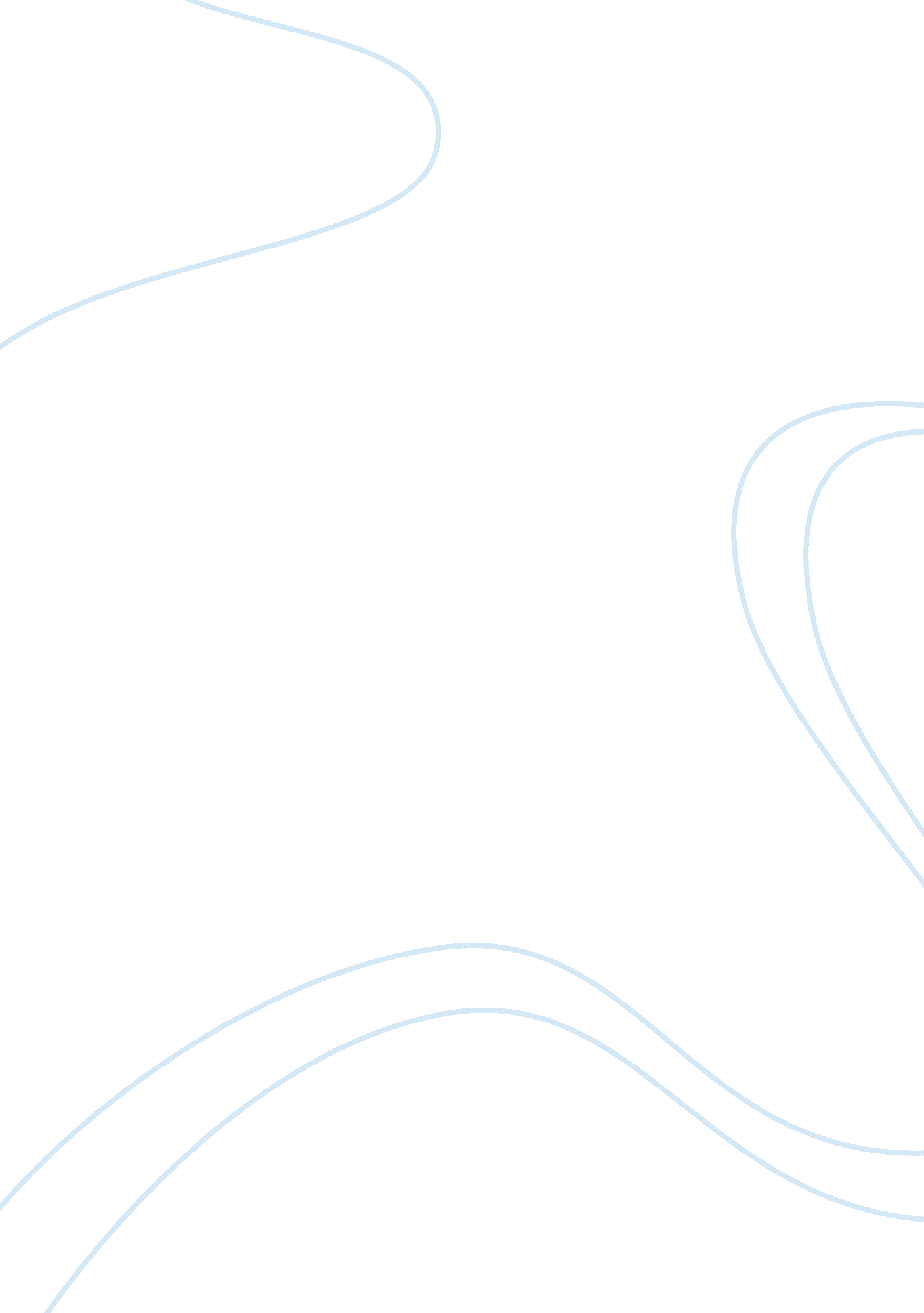 Why people choose ferrets as petsEnvironment, Animals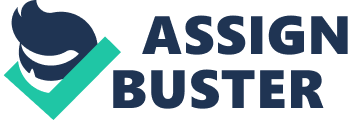 Ferrets are phenomenal. They are carefree, guileful and connecting with insignificant bushy warm blooded animals that can pass on endless pleasure to their proprietors. What’s incredible about these cuddly creatures is that they can be expelled from the limits and you can play with them. Is it precise to state that you are examining bringing home a ferret? Here are top ten reasons why you need to pick a ferret for a pet. Genuinely, it’s greatly fine to bring home a pet that is to some degree uncommon. Ferrets likely won’t be as standard as canines or even cats, yet they do make a fiery pet. Frankly they have a high sentiment of intrigue and watching them play may very well be the most captivating sight. For an impressive time span of fun, you ought to just give your ferret a little plastic box or a market sack. These curious minimal all around advanced animals love to examine their area and they would quickly observe the holder, sack or toy you put in there. On an alternate note, ferrets would start to look all starry peered toward at instantly with the squeaky animal toys you can get at your neighborhood pet store. Ferrets do get along amazingly well with other essential pets like canines and cats if you give them sufficient time. Familiarize your ferret with various pets and screen the new association. Every so often greater pets can show merciless direct, and assuming this is the case, you should spare and protect your ferret. Regulated play of course can empower animals to be not too bad to each other and you can even reward ‘ welcoming’ play. Like some other pet, no two ferrets are vague so if you get more than one ferret at any given minute, guarantee you screen their collaborations for several days prior enabling them to sit unbothered. In like manner, ensure that each pet is managed correspondingly with respect to toys, living space and even sustenance so they don’t fight about their productive having a place. You should just place assets into a fair walled in area and watch that their needs are met each day. Remember that ferrets love to tunnel, passage and chomp on everything, especially in case they are young. Little challenges particularly those made of flexible or foam are bound to end up in your pet’s mouth and this can speak to a bona fide prosperity hazard. On the off chance that you’re thinking about bringing home a ferret, plan to regulate him at whatever call attention to’s out of his restrict. Things, for instance, electrical strings, socks and little glass things should never be placed in the ‘ ferret’ locale. Ferrets are sans shot. They only sometimes hurt individuals and other pets* and seeing that they’re vaccinated, they can allowed around energetic youngsters with vigilant supervision. While ferrets love to rest, they’re all things considered watched surrounding and slipping on the floor. You can watch them seek after toys and even nibble on the treats you obtained from the area pet store. In case you have a ferret, get ready for stores of fun and clusters of break can similarly empower you to discard the weight. Remember that they reestablish all of affection you give them. *Ferrets can wind up dreadful when around mice, hamsters, bugs and other little creatures and this is the reason you need to guide them eagerly. Ferrets love to orbited and play with individuals. They may even undertaking to get into your shoes and sit inside. The blessed thing about ferrets is that elite make sounds while playing or walking around. This suggests they won’t bark or shout when your neighbors arrive and don’t be surprised if your neighbors didn’t have any acquaintance with you had one. Each ferret has a stand-out personality and they respond to planning and constructive usage practices to a great degree well. Shockingly, when you kill the lights and rest, your ferret would need to rest too. This suggests you never again need to worry over night time getting the chance to be party time. If you had little felines as pets, you won’t have issues owning a ferret. As you can figure, these little bushy balls don’t eat as much as generous cats and young doggies do. Youthful doggie pads work best as bedding in limits and they can be adequately cleaned up. While there are a great deal of particular toys for ferrets, they’re content with direct things like golf balls, strings, plastic boxes and paper tubes. The ordinary future of ferrets is 6 to 10 years and they can stick around and transform into a honest to goodness close individual from your family. Moreover, they needn’t mess with a huge space to live, so it’s definitely not hard to give them the open to living spot they require. Ferrets are sharp and savvy. You can urge them to shake hands, give a high-five, move over and remain solid with the usage of getting ready and rewards. Ferrets can in like manner be set up to use a litter box and drink from their water bottle. Also, name your pet and prepare them to come hurrying to you when you call their names. You can enable your ferrets to sit unbothered as long as you surrender them with sufficient sustenance, water and clearly, a perfect and secure fenced in area. Most vets can manage ferrets and you can get them vaccinated viably. If all else fails, you should get them checked by an approved veterinarian predictably. Above all ferrets make a brilliant pet on the off chance that you’re hunting down a carefree, vivacious sidekick. Everything considered, nothing can beat weight the way getting settled by a ferret does. 